Office of
Information Technology and Media
148 Peck Street
Rehoboth, MA 02769			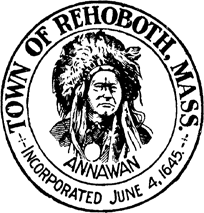 Job PostingJob title: Videographer
Job status: Per-diem  - Temporary
Compensation: $20/hr with a minimum of 3 hours of pay per meeting/event. 
Benefits: None
Conditions of employment: CORI check, driving record check, and medical physical
Work location: Rehoboth, MA - Typically at Rehoboth Town Hall (148 Peck St) but also other locations around town as needed.
Work hours: Various. Government MeetingsTypically starting between 6pm to 7pm and lasting until meeting is over (occasionally past 10pm)Meetings can run anywhere from .5 hours to 5 hoursUsually Monday, Tuesday, and/or Wednesday nights (some Thursday as needed)8 – 12 meetings per month on averageUse 3 or 4 mounted PTZ (pan-tilt-zoom) cameras to film and broadcast government meetingsResponsible for all facets of the audio, video, and graphicsSetup of meeting room (tables/chairs etc)Existing knowledge is helpful but paid training will be providedOther video coverageCould include events during weekdays, evenings, and/or weekendsEvents are typically within Rehoboth, MA and can include community event coverage, lecture/presentation coverage, school event coverage, etc.Requirements:Ability to work alone in a professional settingAvailability on short notice (only 48 business hours notice is required to post and hold a government meeting)Ability to multitask effectivelyCommunicate professionally and effectivelyGeneral comfort with electronic equipment, video systems, and computer programsReliable transportationAbility to lift 40lbs.
Requested skills:Experience with multi-camera switching is preferred, but not requiredExperience with lower-third and basic graphics is preferred, but not requiredExperience with Tightrope Media Systems playback system is preferred, but not requiredLocal applicants strongly encouragedUse of prosumer camera, audio inputs, microphones (lav/handheld, wired/wireless)To Apply: (Applications accepted until positions are filled)Submit the following to Cindy McDonough via e-mail at CMcDonough@rehobothma.gov (PDF preferred for both) or drop of printed copy at Town Hall 148 Peck St, Rehoboth, MA 02769Resume Completed Town Application
Posted: 9/1/2021Town Hall                Highway Dept                Police Dept              LibraryTransfer Station     Town Website